ПРИНЯТО:                                                                                                      УТВЕРЖДАЮ:На общем собрании трудового коллектива                                        Директор школы:                                                                          МБОУ «Юманайская СОШ им. С.М.Архипова»                                                      Протокол № 1 от 24.04.2019г.                                                    ___________ Федорова Г.А.                                                                                                    Приказ № 37  от 24.04.2019г.КОДЕКСпрофессиональной этики и служебного поведения работниковМуниципального бюджетного общеобразовательного учреждения«Юманайская СОШ им. С.М.Архипова» Шумерлинского района Чувашской Республики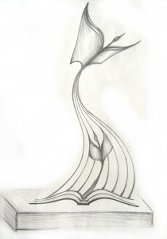 с. Юманай, 2019г.        Кодекс этики и служебного поведения работников  Муниципального бюджетного общеобразовательного учреждения «Юманайская СОШ им. С.М.Архипова» Шумерлинского района Чувашской Республики (далее - Кодекс) основан на положениях Конституции Российской Федерации, Федерального закона от 29 декабря 2012 г. N 273-ФЗ "Об образовании в Российской Федерации", Указа Президента Российской Федерации от 7 мая 2012 г. N 597 "О мероприятиях по реализации государственной социальной политики", Федерального закона от 25 декабря 2008 года N 273-ФЗ "О противодействии коррупции" и  иных нормативных правовых актах Российской Федерации, а также на общепризнанных нравственных принципах и нормах российского общества и государства.I. Общие положения1. Кодекс представляет собой свод общих принципов профессиональной служебной этики и основных правил служебного поведения, которыми надлежит руководствоваться работникам МБОУ «Юманайская СОШ им. С.М.Архипова» Шумерлинского района Чувашской Республики (далее – учреждение), независимо от замещаемой должности.2. Гражданин Российской Федерации, принимаемый на работу в учреждение,
знакомится с положениями Кодекса и соблюдает их в процессе своей трудовой деятельности.3. Каждый работник учреждения должен принимать все необходимые меры для соблюдения положений настоящего Кодекса, а каждый гражданин Российской Федерации вправе ожидать от работника учреждения поведения в отношениях с ним в соответствии с положениями настоящего Кодекса.4. Целью Кодекса является установление этических норм и правил служебного поведения работников учреждения для достойного выполнения ими своей профессиональной деятельности, содействие укреплению авторитета и доверия граждан к коллективу учреждения в целом. Кодекс призван повысить эффективность выполнения работниками учреждения своих должностных обязанностей.5. Кодекс служит основой для формирования должной морали в сфере образования, выступает как институт общественного сознания и нравственности работников учреждения, их самоконтроля.6. Знание и соблюдение работником учреждения положений Кодекса является одним из критериев оценки качества его профессиональной деятельности и служебного поведения.II. Основные принципы и правила служебного поведения, которыми надлежит руководствоваться работникам учреждения1. Основные принципы служебного поведения работников учреждения являются основой поведения граждан Российской Федерации, принимаемых на работу в учреждения.2. Работники учреждения, сознавая ответственность перед государством, обществом и гражданами, призваны:
  а) исполнять должностные обязанности честно, добросовестно и на высоком
профессиональном уровне в целях обеспечения эффективной работы учреждения;
  б) исходить из того, что признание, соблюдение и защита прав и свобод человека и гражданина определяют основной смысл и содержание деятельности учреждения;
  в) осуществлять свою деятельность в пределах полномочий;
  г) не оказывать предпочтения каким-либо профессиональным или социальным группам и организациям, быть независимыми от влияния отдельных граждан, профессиональных или социальных групп и организаций;
  д) исключать действия, связанные с влиянием каких-либо личных, имущественных (финансовых) и иных интересов, препятствующих добросовестному исполнению должностных обязанностей;
  е) уведомлять руководителем учреждения, органы прокуратуры или другие
государственные органы обо всех случаях обращения к работнику каких-либо лиц в целях склонения к совершению коррупционных правонарушений;
  ж) соблюдать установленные федеральными законами ограничения и запреты, исполнять обязанности, связанные с трудовой деятельностью;
  з) соблюдать правила внутреннего трудового распорядка и использовать рабочее время для производительного труда;
  и) соблюдать нормы служебной, профессиональной этики и правила делового поведения;
  к) проявлять корректность и внимательность в обращении с гражданами и
должностными лицами;
  л) проявлять терпимость и уважение к обычаям и традициям народов России и других государств, учитывать культурные и иные особенности различных этнических, социальных групп и конфессий, способствовать межнациональному и межконфессиональному согласию;
  м) воздерживаться от поведения, которое могло бы вызвать сомнение в объективном исполнении работником учреждения должностных обязанностей, а также избегать конфликтных ситуаций, способных нанести ущерб его репутации или авторитету учреждения;
  н) принимать предусмотренные законодательством Российской Федерации меры по недопущению возникновения конфликтов интересов и урегулированию возникших конфликтов интересов;
  о) не использовать служебное положение для оказания влияния на должностных лиц, работников и граждан при решении вопросов личного характера;
  п) воздерживаться от публичных высказываний, суждений и оценок в отношении деятельности учреждения, его руководителя, если это не входит в должностные обязанности;
  р) соблюдать конфиденциальность служебной информации;
  с) уважительно относиться к деятельности представителей средств массовойинформации по информированию общества о работе учреждения, а также оказывать содействие в получении достоверной информации в установленном порядке;
  т) регулярно повышать свою квалификацию и поддерживать ее на уровне,
необходимом для надлежащего исполнения своих должностных обязанностей.
3. Работник учреждения обязан соблюдать Конституцию Российской Федерации, федеральные конституционные законы, федеральные законы, иные нормативные правовые акты Российской Федерации, руководствоваться локальными актами учреждения, а также принципами и правилами поведения, установленными настоящим Кодексом, общепринятыми нормами морали и нравственности.4. Работник учреждения в своей деятельности не должен допускать нарушения законов и иных нормативных правовых актов исходя из политической, экономической целесообразности либо по иным мотивам.
5. Работник учреждения обязан противодействовать проявлениям коррупции и предпринимать меры по ее профилактике в порядке, установленном законодательством Российской Федерации о противодействии коррупции.
6. Работник учреждения при исполнении им должностных обязанностей не должен допускать личной заинтересованности, которая приводит или может привести к конфликту интересов.
При назначении на должность и исполнении должностных обязанностей работник учреждения обязан заявить о наличии или возможности наличия у него личной заинтересованности, которая влияет или может повлиять на надлежащее исполнение им должностных обязанностей.
7. Работник учреждения  обязан уведомлять руководителя учреждения, органы прокуратуры Российской Федерации или другие государственные органы обо всех случаях обращения к нему каких-либо лиц в целях склонения его к совершению коррупционных правонарушений.
Уведомление о фактах обращения в целях склонения к совершению коррупционных правонарушений, за исключением случаев, когда по данным фактам проведена или проводится проверка, является должностной обязанностью работника.
8. Работнику учреждения запрещается получать в связи с исполнением
должностных обязанностей вознаграждения от физических и юридических лиц (подарки, денежное вознаграждение, ссуды, услуги, оплату развлечений, отдыха, транспортных расходов и иные вознаграждения). Подарки, полученные работником  в связи с официальными мероприятиями признаются собственностью работника учреждения.
9. Работник учреждения может обрабатывать и передавать информацию при соблюдении действующих в учреждении норм и требований, принятых в соответствии с законодательством Российской Федерации.
10. Работник учреждения обязан принимать соответствующие меры для обеспечения безопасности и конфиденциальности информации, за несанкционированное разглашение которой он несет ответственность или (и) которая стала известна ему в связи с исполнением должностных обязанностей.
11. Работник учреждения, наделенный организационно-распорядительными
полномочиями по отношению к другим работникам учреждением, должен быть для них образцом профессионализма, безупречной репутации, способствовать формированию в учреждении благоприятного для эффективной работы морально-психологического климата.12. Работник учреждения, наделенный организационно-распорядительными
полномочиями по отношению к другим работникам учреждения, призван:
а) принимать меры по предотвращению и урегулированию конфликтов интересов;
б) принимать меры по предупреждению коррупции;
в) не допускать случаев принуждения работников учреждения к участию в
деятельности политических партий, иных общественных объединений, а также религиозных объединений.13. Работник учреждения, наделенный организационно-распорядительными
полномочиями по отношению к другим работникам учреждения, должен принимать меры к тому, чтобы подчиненные ему работники не допускали коррупционно опасного поведения, своим личным поведением подавать пример честности, беспристрастности и справедливости.14. Работник учреждения, наделенный организационно-распорядительными
полномочиями по отношению к другим работникам учреждения, несет ответственность в соответствии с законодательством Российской Федерации за действия или бездействия подчиненных сотрудников, нарушающих принципы этики и правила служебного поведения, если он не принял мер, чтобы не допустить таких действий или бездействий.
III. Этические правила служебного поведения работников 1. В служебном поведении работнику  необходимо исходить из конституционных положений о том, что человек, его права и свободы являются высшей ценностью, и каждый гражданин имеет право на неприкосновенность частной жизни, личную и семейную тайну, защиту чести, достоинства, своего доброго имени.2. В служебном поведении работник учреждения  воздерживается от:
а) любого вида высказываний и действий дискриминационного характера по
признакам пола, возраста, расы, национальности, языка, гражданства, социального, имущественного или семейного положения, политических или религиозных предпочтений;
3. Педагогические работники, сознавая ответственность перед государством, обществом и гражданами, призваны:а) осуществлять свою деятельность на высоком профессиональном уровне;б) соблюдать правовые, нравственные и этические нормы;в) уважать честь и достоинство обучающихся и других участников образовательных отношений;г) развивать у обучающихся познавательную активность, самостоятельность, инициативу, творческие способности, формировать гражданскую позицию, способность к труду и жизни в условиях современного мира, формировать у обучающихся культуру здорового и безопасного образа жизни;д) применять педагогически обоснованные и обеспечивающие высокое качество образования формы, методы обучения и воспитания;е) учитывать особенности психофизического развития обучающихся и состояние их здоровья, соблюдать специальные условия, необходимые для получения образования лицами с ограниченными возможностями здоровья, взаимодействовать при необходимости с медицинскими организациями;ж) исключать действия, связанные с влиянием каких-либо личных, имущественных (финансовых) и иных интересов, препятствующих добросовестному исполнению трудовых обязанностей;з) проявлять корректность и внимательность к обучающимся, их родителям (законным представителям) и коллегам;и) проявлять терпимость и уважение к обычаям и традициям народов России и других государств, учитывать культурные и иные особенности различных этнических, социальных групп и конфессий, способствовать межнациональному и межконфессиональному согласию обучающихся;к) воздерживаться от поведения, которое могло бы вызвать сомнение в добросовестном исполнении педагогическим работником трудовых обязанностей, а также избегать конфликтных ситуаций, способных нанести ущерб его репутации или авторитету организации, осуществляющей образовательную деятельность.4. Педагогическим работникам следует быть образцом профессионализма, безупречной репутации, способствовать формированию благоприятного морально- психологического климата для эффективной работы.5. Педагогическим работникам надлежит принимать меры по недопущению а) коррупционно опасного поведения педагогических работников, своим личным поведением подавать пример честности, беспристрастности и справедливости.б) грубости, проявлений пренебрежительного тона, заносчивости, предвзятых замечаний, предъявления неправомерных, незаслуженных обвинений;
в) угроз, оскорбительных выражений или реплик, действий, препятствующих
нормальному общению или провоцирующих противоправное поведение;
г) курения во время служебных совещаний, бесед, служебного общения с
гражданами.6. Работники призваны способствовать своим служебным поведением установлению в коллективе деловых взаимоотношений и конструктивного сотрудничества друг с другом.
Работники учреждения должны быть вежливыми, доброжелательными, корректными, внимательными и проявлять терпимость в общении с гражданами, участниками образовательного процесса.7. Внешний вид работника учреждения при исполнении им должностных
обязанностей должен способствовать уважению граждан, соответствовать общепринятому деловому стилю, который отличают официальность, сдержанность, традиционность, аккуратность.IV. Ответственность за нарушение Кодекса       Нарушение работником учреждения положений Кодекса подлежит моральному осуждению на комиссии по соблюдению требований к служебному поведению работников учреждения и урегулированию Конфликта интересов. 
2. Соблюдение работником учреждения положений Кодекса учитывается при проведении аттестаций, формировании кадрового резерва для выдвижения на вышестоящие должности, а также при поощрении и наложении дисциплинарных взысканий.